Information über Ihr Widerspruchsrecht nach Art. 21 DatenschutzGrundverordnung (DS-GVO)Sie haben das Recht, jederzeit gegen die Veröffentlichung der Fotos und Videos, für die Sie uns eine Einwilligung erteilt haben, mit Wirkung für die Zukunft zu widersprechen. Legen Sie Widerspruch ein, werden wir zukünftig keine Fotos mehr von Ihnen veröffentlichen, für die Sie uns eine Einwilligung erteilt haben.Der Widerspruch kann formfrei erfolgen und sollte möglichst gerichtet werden an:Niedersächsischer Turner-Bund e.V. (NTB)Maschstr. 18, 30169 Hannover
(0511) 980 97 – 97E-Mail: info@ntbwelt.de Hinweis: Informationen im Internet sind weltweit zugänglich, können mit Suchmaschinen gefunden und mit anderen Informationen verknüpft werden, woraus sich unter Umständen Persönlichkeitsprofile über eine abgebildete Person erstellen lassen. Ins Internet eingestellte Informationen einschließlich Fotos/Videos können problemlos kopiert und weiterverbreitet werden, und es gibt spezialisierte Archivierungsdienste, die den Zustand bestimmter Internetseiten zu bestimmten Terminen dauerhaft dokumentieren; dies kann dazu führen, dass im Internet veröffentlichte Informationen auch nach ihrer Löschung auf der Ursprungsseite weiterhin andernorts zu finden sind.Einwilligungen – Nutzung von 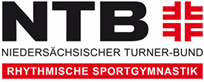 Fotos und Videos MinderjährigerEinwilligungen – Nutzung von Fotos und Videos MinderjährigerMit den folgenden Einwilligungen haben Sie die Möglichkeit uns freiwillig die Erlaubnis zur Veröffentlichung von Fotos von Ihren Kindern für die aufgeführten Zwecke zu geben. Welche Zwecke im Einzelnen davon betroffen sind, richtet sich maßgeblich nach der jeweiligen Einwilligung.Mit den folgenden Einwilligungen haben Sie die Möglichkeit uns freiwillig die Erlaubnis zur Veröffentlichung von Fotos von Ihren Kindern für die aufgeführten Zwecke zu geben. Welche Zwecke im Einzelnen davon betroffen sind, richtet sich maßgeblich nach der jeweiligen Einwilligung.Wer ist für die Datenverarbeitung verantwortlich und an wen kann ich mich wenden. Verantwortliche Stelle ist:Niedersächsischer Turner-Bund e.V. (NTB)Maschstr. 18, 30169 Hannover
(0511) 980 97 – 97E-Mail: info@ntbwelt.deWer ist für die Datenverarbeitung verantwortlich und an wen kann ich mich wenden. Sie erreichen Ihren Datenschutzbeauftragten unter:Tel.: 040-540 90 97 90E-Mail: ds-sport@ibs-data-protection.deEinverständniserklärung zur Veröffentlichung von Fotos und Videos MinderjährigerAls Verein wollen wir unsere sportlichen Aktivitäten sowohl auf unserer Homepage als auch in anderen Medien, wie Tageszeitungen oder Broschüren und unseren Social Media Kanälen (Instagram, Facebook, Youtube) präsentieren. Zu diesem Zweck möchten wir Fotos und Videos Wettkämpfen, Lehrgängen und deren Berichterstattung verwenden, auf denen auch Ihre Kinder individuell erkennbar sind. Aus rechtlichen Gründen ("Recht am eigenen Bild") ist dies nur mit Ihrem Einverständnis möglich. Wir bitten Sie deshalb, die dafür erforderliche Einverständniserklärung zu unterzeichnen.Einverständniserklärung zur Veröffentlichung von Fotos und Videos MinderjährigerAls Verein wollen wir unsere sportlichen Aktivitäten sowohl auf unserer Homepage als auch in anderen Medien, wie Tageszeitungen oder Broschüren und unseren Social Media Kanälen (Instagram, Facebook, Youtube) präsentieren. Zu diesem Zweck möchten wir Fotos und Videos Wettkämpfen, Lehrgängen und deren Berichterstattung verwenden, auf denen auch Ihre Kinder individuell erkennbar sind. Aus rechtlichen Gründen ("Recht am eigenen Bild") ist dies nur mit Ihrem Einverständnis möglich. Wir bitten Sie deshalb, die dafür erforderliche Einverständniserklärung zu unterzeichnen.Hiermit erteile ich dem NTB die Erlaubnis, vereinsbezogene Fotos und Videos unseres Kindes / unserer Kinder zu erstellen und zu veröffentlichen. Es handelt sich dabei um das Kind/die Kinder:Diese Einverständniserklärung gilt für Foto und Videoveröffentlichungen im Zusammenhang mit Wettkämpfen, Lehrgängen und deren Berichterstattung zu den oben genannten Zwecken.Wir sind darüber informiert, dass der NTB ausschließlich für den Inhalt seiner eigenen Internetseiten verantwortlich ist. Es besteht und ergibt sich kein Haftungsanspruch gegenüber dem NTB für Art und Form der Nutzung seiner Internetseite, z. B. für das Herunterladen von Bildern und deren anschließender Nutzung durch Dritte. Die Einwilligung ist freiwillig. Aus der Verweigerung der Einwilligung oder ihrem Widerruf entstehen mir keine Nachteile.Die Einwilligung ist bei Einzelabbildungen unseres Kindes / unserer Kinder jederzeit für die Zukunft widerruflich. Bei Mehrpersonenabbildungen ist die Einwilligung unwiderruflich, sofern nicht eine Interessenabwägung eindeutig zu unseren Gunsten ausfällt. 		(Name des/der Erziehungsberichtigten)	(Ort  und Datum)	 (Unterschrift des/der Erziehungsberechtigten)  Hat Ihr Kind das 16. Lebensjahres vollendet, so ist hier auch seine schriftliche Zustimmung erforderlich.1. Kind: Unterschrift:	 2. Kind: Unterschrift: 	3. Kind: Unterschrift:	 4. Kind: Unterschrift: 	Hiermit erteile ich dem NTB die Erlaubnis, vereinsbezogene Fotos und Videos unseres Kindes / unserer Kinder zu erstellen und zu veröffentlichen. Es handelt sich dabei um das Kind/die Kinder:Diese Einverständniserklärung gilt für Foto und Videoveröffentlichungen im Zusammenhang mit Wettkämpfen, Lehrgängen und deren Berichterstattung zu den oben genannten Zwecken.Wir sind darüber informiert, dass der NTB ausschließlich für den Inhalt seiner eigenen Internetseiten verantwortlich ist. Es besteht und ergibt sich kein Haftungsanspruch gegenüber dem NTB für Art und Form der Nutzung seiner Internetseite, z. B. für das Herunterladen von Bildern und deren anschließender Nutzung durch Dritte. Die Einwilligung ist freiwillig. Aus der Verweigerung der Einwilligung oder ihrem Widerruf entstehen mir keine Nachteile.Die Einwilligung ist bei Einzelabbildungen unseres Kindes / unserer Kinder jederzeit für die Zukunft widerruflich. Bei Mehrpersonenabbildungen ist die Einwilligung unwiderruflich, sofern nicht eine Interessenabwägung eindeutig zu unseren Gunsten ausfällt. 		(Name des/der Erziehungsberichtigten)	(Ort  und Datum)	 (Unterschrift des/der Erziehungsberechtigten)  Hat Ihr Kind das 16. Lebensjahres vollendet, so ist hier auch seine schriftliche Zustimmung erforderlich.1. Kind: Unterschrift:	 2. Kind: Unterschrift: 	3. Kind: Unterschrift:	 4. Kind: Unterschrift: 	